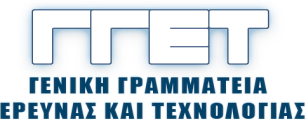 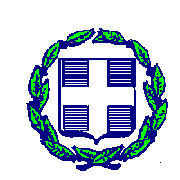 ΕΛΛΗΝΙΚΗ ΔΗΜΟΚΡΑΤΙΑ				ΥΠΟΥΡΓΕΙΟ ΠΑΙΔΕΙΑΣ, ΕΡΕΥΝΑΣ ΚΑΙ ΘΡΗΣΚΕΥΜΑΤΩΝΓΕΝΙΚΗ ΓΡΑΜΜΑΤΕΙΑ ΕΡΕΥΝΑΣ ΚΑΙ ΤΕΧΝΟΛΟΓΙΑΣΓραφείο Γενικής ΓραμματέωςΔΕΛΤΙΟ ΤΥΠΟΥ                                                                                                        12/12/2017Συλλυπητήριο μήνυμα της Γεν. Γραμματέως Π. Κυπριανίδου για την απώλεια του ιστορικού Σπύρου ΑσδραχάΧθες, Δευτέρα 11 Δεκεμβρίου 2017, πέθανε σε ηλικία 84 χρονών ο ιστορικός Σπύρος Ασδραχάς, ένας από τους μεγαλύτερους σύγχρονους έλληνες ιστορικούς, που σημάδεψε με το έργο του τη μεταπολεμική ελληνική ιστοριογραφία, ιδίως στους τομείς της Οικονομικής και Κοινωνικής Ιστορίας. Ο Σπύρος Ασδραχάς υπήρξε εξέχον μέλος της Ελληνικής ερευνητικής κοινότητας, αφού ξεκίνησε την επιστημονική του καριέρα στο Εθνικό Ίδρυμα Ερευνών στο τότε Κέντρο Νεοελληνικών Ερευνών (1961–1965) όπου και την ολοκλήρωσε επιστρέφοντας,  μετά από μακρά λαμπρή πανεπιστημιακή σταδιοδρομία στη Γαλλία, ως Διευθυντής Ερευνών μέχρι τη συνταξιοδότησή του (1988–2003). Υπό την εποπτεία του σπούδασε και αναδείχθηκε πλήθος νεωτέρων ιστορικών. Υπήρξε παράλληλα συνιδρυτής του επιστημονικού περιοδικού "Τα Ιστορικά" (μαζί με τους Βασίλη Παναγιωτόπουλο και Φίλιππο Ηλιού), το οποίο αποτέλεσε τομή, ανανεώνοντας ριζικά το πεδίο των ιστορικών σπουδών στην Ελλάδα. Διετέλεσε επίσης πρόεδρος από το 2004 έως το 2012 κι έκτοτε επίτιμος πρόεδρος των Αρχείων Σύγχρονης Κοινωνικής Ιστορίας.Τιμούμε τη μνήμη του και εκφράζουμε τα θερμά μας συλλυπητήρια στους οικείους του.Γενική Γραμματεία Έρευνας και Τεχνολογίας ΓΓΕΤ // Τηλ: 210 7458107-108 // Email: gsrt@gsrt.gr  // http://www.gsrt.gr